世界知识产权组织标准委员会（CWS）第六届会议2018年10月15日至19日，日内瓦关于为申请和公布文献使用立体模型和图像
制定一项产权组织新标准的提案秘书处编拟的文件导　言.	俄罗斯联邦代表团提交了关于为立体模型和图像制定一项产权组织标准的提案，供产权组织标准委员会（CWS）第六届会议审议。提案转录于本文件附件。.	需要注意的是，XML4IP工作队和外观设计表现形式工作队等多个标准委员会论坛都对知识产权文献中使用的立体图像标准化的必要性进行过讨论。.	请标准委员会：	(a)	注意附件中转录的关于立体模型和图像的提案内容；	(b)	考虑设立一项任务，其说明为“编写一份关于立体模型和图像建议的提案”；	(c)	组建一支相关工作队并指定工作队牵头人；	(d)	要求秘书处发布通函，邀请各知识产权局提名专家加入新组建的工作队；并	(e)	要求新组建的工作队向标准委员会第七届会议提交进展报告。[后接附件]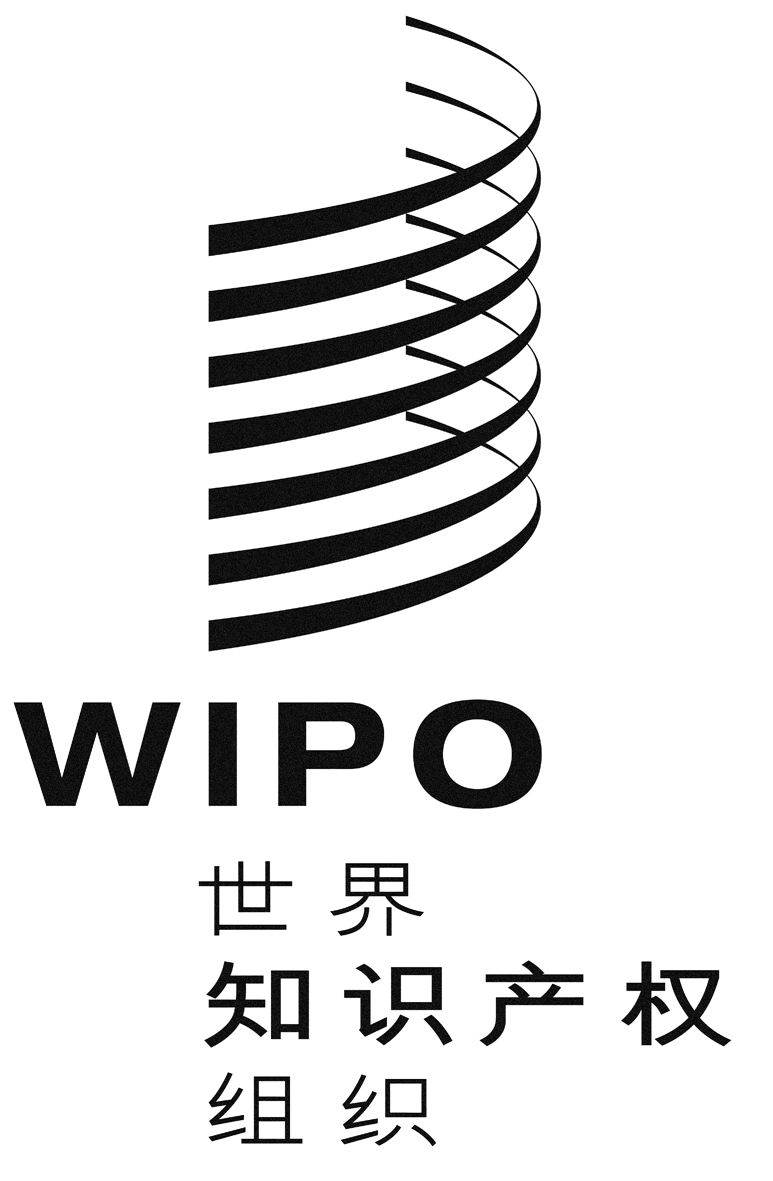 Ccws/6/22cws/6/22cws/6/22原 文：英文原 文：英文原 文：英文日 期：2018年9月12日  日 期：2018年9月12日  日 期：2018年9月12日  